1. Трансформатор розжига на горелку маслообогрева WEISHAUPT  ……………………………………………2  шт.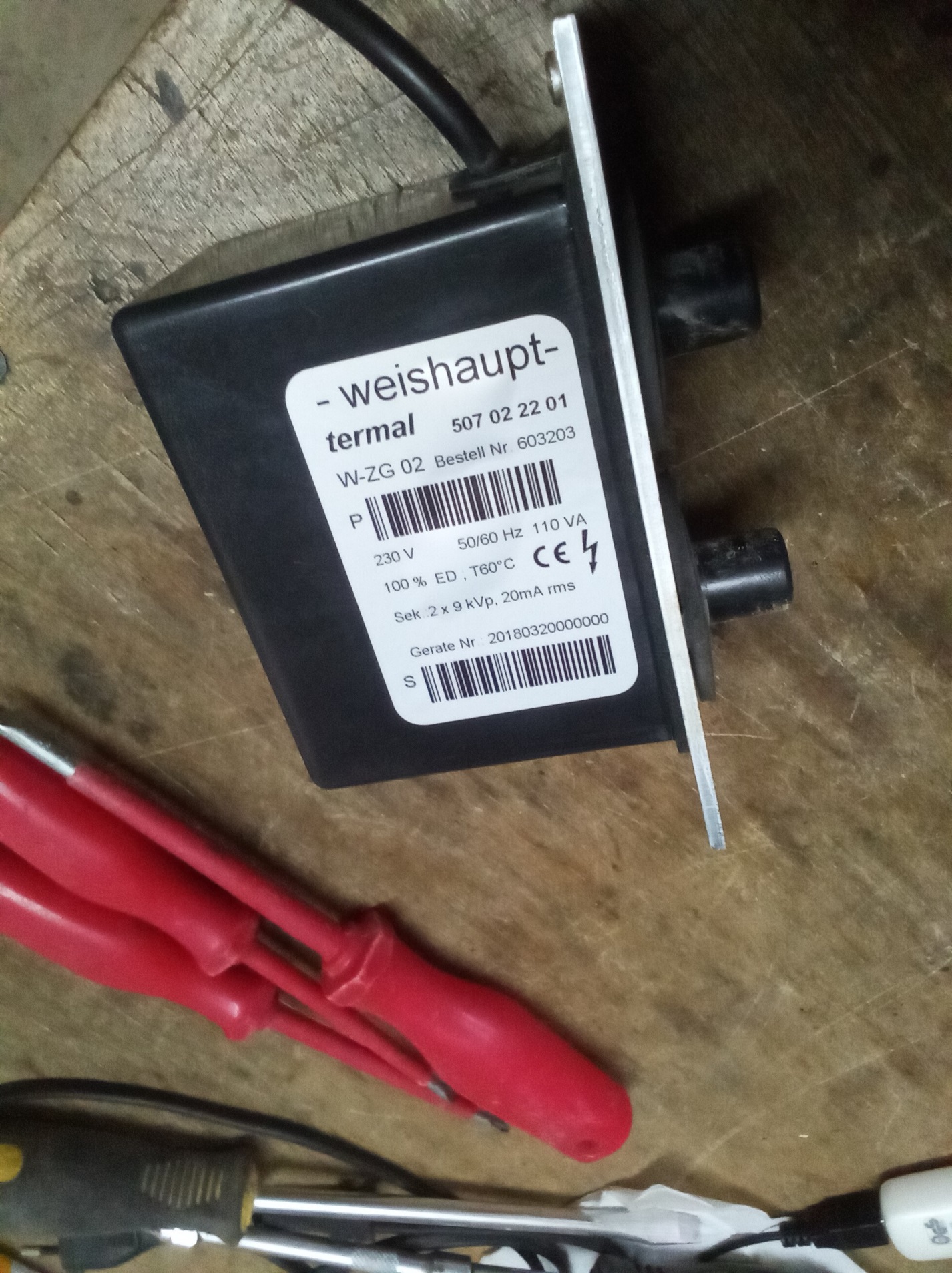 Трансформатор розжига WEISHAUPT W-ZG 02 предназначен для поджига горючей смеси высоковольтной электрической дугой создаваемой между электродами поджига. Трансформатор розжига WEISHAUPT W-ZG 02 имеет следующие характеристики: Напряжение питания 230 В 50/60 Гц. Напряжение поджига 2 х 9 kV. Мощность 110 VА. Ток поджига 20 мА  ED 100%. Кабель питания. Штекерный разъем кабеля поджига диаметром 4 мм.2. Сервомотор  D025/A-B  управления газового затвора горелки Teminox GLS 160 SAACKE …………………….  1 шт.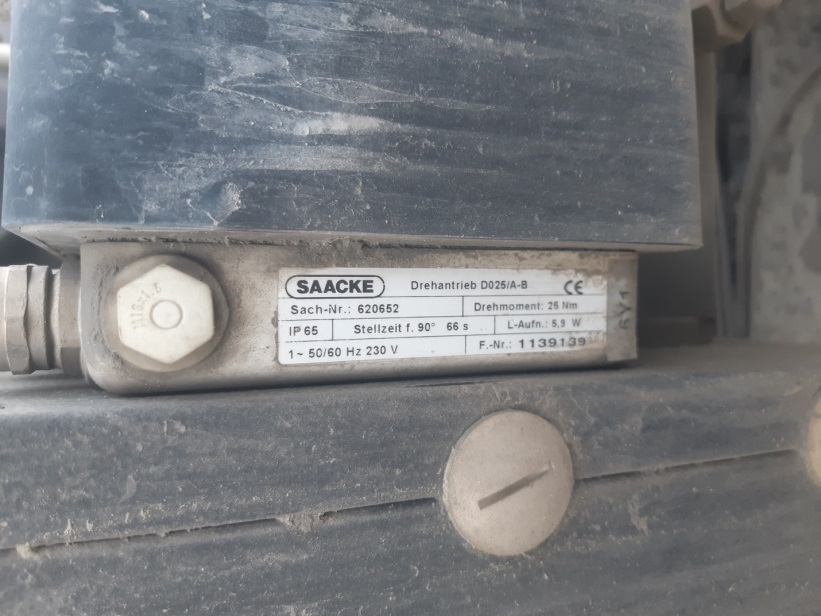 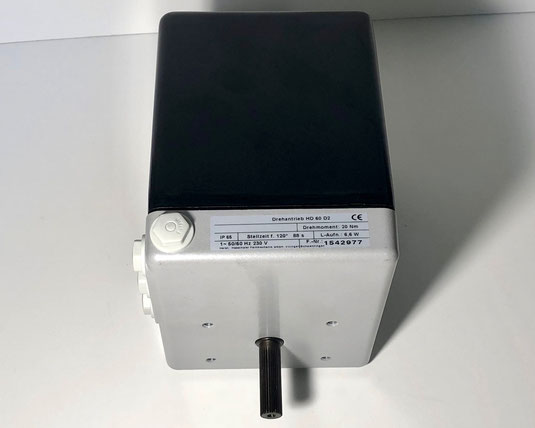 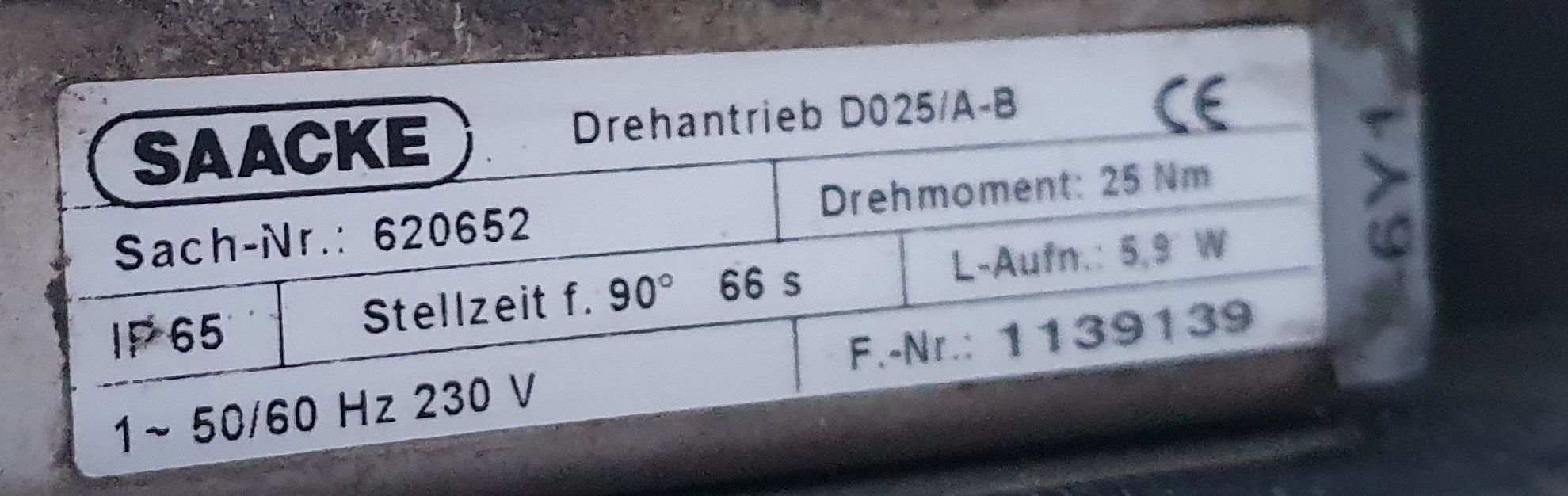 Крутящий момент: 25 Нм; Время поворота на 90°: 66 сек.; Питание: 230В, 50/60 Гц; Мощность потребляемая: 5,9 Вт;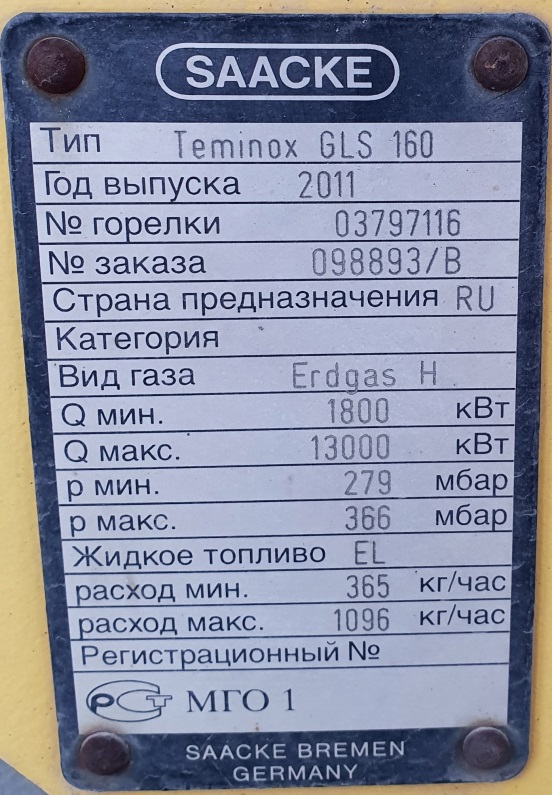 Шильдик горелки.3.  Lin 55500110 (Сервопривод 03-120/04800 Schimpf 180 Nm  заслонки вытяжного вентилятора) – 1 шт.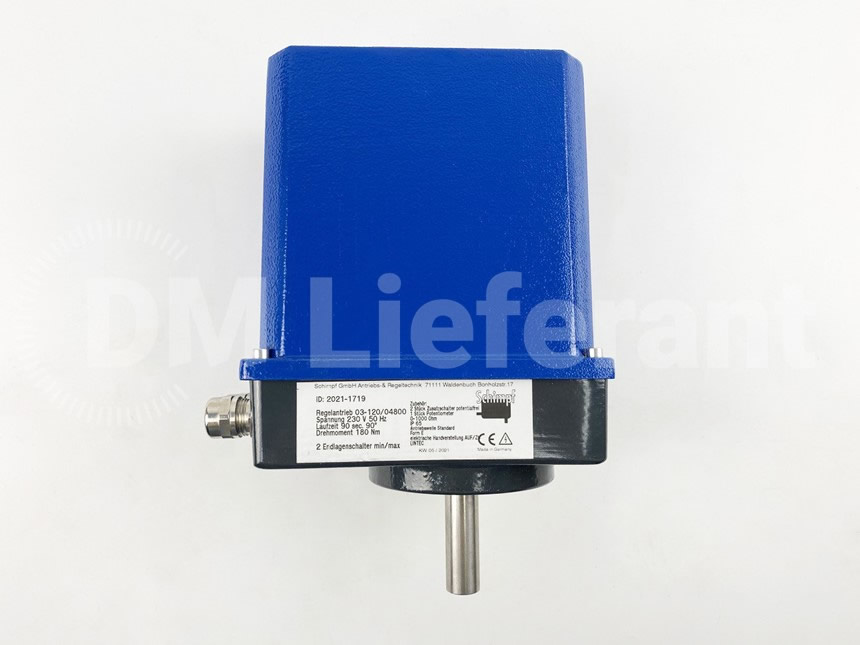 Данный синхронный привод служит для управления заслонкой системы дымоудаления, установки приготовления асфальта.   Технические характеристики: Напряжение питания 230 В 50 Гц. Время цикла работы: 90 сек. 90°. Крутящий момент 180 Нм. Класс защиты: IP 65. Материал корпуса: литой алюминий.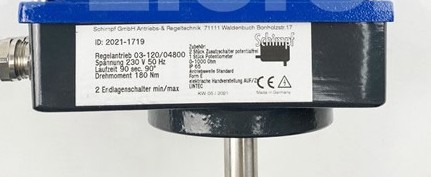 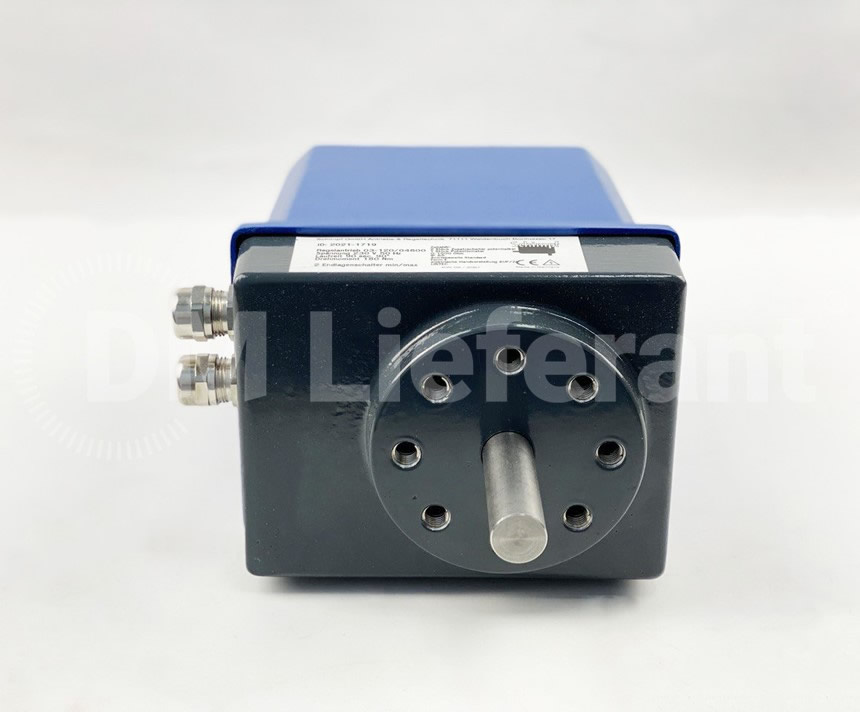 Справка: https://dmliefer.ru/news/otgruzka-elektricheskogo-privoda-schimpf